Urząd Miasta Szczecin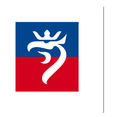 Wydział Ochrony Środowiskapl. Armii Krajowej 1, 70-456 Szczecintel. + 48 91 42 45 838, fax: + 48 91 42 45 627wosr@um.szczecin.pl ∙ www.szczecin.plWOŚr-28Szczecin, dn........................Imię i nazwisko (nazwa firmy)			................................................................Adres .......................................................................................................................ZGŁOSZENIEzamiaru przystąpienia do wykonywania robót geologicznych Na podstawie art. 81 ustawy z dnia 9 czerwca 2011r.Prawo geologiczne i górnicze (Dz. U. z 2022r. poz. 1072), zgłaszam zamiar rozpoczęcia robót geologicznych w oparciu o „Projekt robót…………………………………………………… .........................................................................................................................................................................................................................................................................................................................................................................................................................................................................................................................................................zatwierdzony przez………………………………………………………………………………………………………………………………………………w dniu………………………………… decyzją nr:……………………………………………………………………………………………………………..Przewidywany termin rozpoczęcia robót:……………………………………………………………………………………………………………Rodzaj i zakres prac:…………………………………………………………………………………………………………………………….………………...............................................................................................................................................................................................................................................................................................................................................................................................................................................................................................................................................................................................................................................................................................................................................................................................................................................................................................................................Dozór geologiczny będzie sprawować (imię i nazwisko, numer uprawnień)1.......................................................................................................................................2.......................................................................................................................................3.......................................................................................................................................Kierownictwo robót sprawować będzie (imię i nazwisko, numer uprawnień)1.......................................................................................................................................2.......................................................................................................................................3.............................................................................................................................................................................(podpis dokonującego zgłoszenie)Oświadczenie o wyrażeniu zgody na przetwarzanie danych osobowych*Na podstawie z art. 6 ust. 1 lit a rozporządzenia Parlamentu Europejskiego i Rady (UE) 2016/679 z dnia 27 kwietnia 2016 r. w sprawie ochrony osób fizycznych w związku   z przetwarzaniem danych osobowych i w sprawie swobodnego przepływu tych danych (ogólne rozporządzenie                        o ochronie danych, dalej jako RODO) (Dz. Urz. UE L 119  z 04.05.2016 r. ze zm.), oświadczam, że wyrażam zgodę na przetwarzanie moich danych osobowych przez Gminę Miasto Szczecin - Urząd Miasta Szczecin w związku ze złożonym wnioskiem. Cofnięcia tej zgody w dowolnym momencie można dokonać za pośrednictwem Wydziału Ochrony Środowiska.nr tel. ………………………………							………………………………..(podpis dokonującego zgłoszenie)Klauzula informacyjna GMINY MIASTO SZCZECIN - Urzędu Miasta SzczecinKiedy załatwia Pani/Pan sprawy w naszym Urzędzie, podaje Pani/Pan nam swoje dane osobowe. Wykorzystujemy je tylko w celach, które wynikają z przepisów prawa, zawartej z Panią/Panem umowy lub Pani/Pana zgody. Dane osobowe możemy również pozyskiwać od osób trzecich lub innych organów publicznych. Zbieramy tylko takie dane, które są konieczne, żeby załatwić Pani/Pana sprawę. Czas ich przetwarzania regulują odpowiednie przepisy. Poinformujemy Panią/Pana o każdej sytuacji, która mogłaby naruszać Pani/Pana prawa lub wolności. Szybko się nią zajmiemy, wyciągniemy wnioski i poprawimy sposób postępowania, aby jeszcze lepiej chronić Pani/Pana dane. Może Pani/Pan również złożyć skargę do Prezesa Urzędu Ochrony Danych Osobowych, jeżeli uzna Pani/Pan, że przetwarzanie danych osobowych Pani/Pana dotyczących narusza RODO. Zgodnie z art. 13 ust. 1 i 2 RODO, informuję, że:Administrator danychAdministratorem Pani/ Pana danych osobowych jest Gmina Miasto Szczecin - Urząd Miasta Szczecin  z siedzibą  w Szczecinie pl. Armii Krajowej 1 70-456 Szczecin. Infolinia urzędu: 91 424 5000.Inspektor Ochrony Danych(IOD)Jeśli ma Pani/Pan pytania dotyczące sposobu i zakresu przetwarzania Pani/Pana danych osobowych w zakresie działania Urzędu Miasta w Szczecinie, a także przysługujących Pani/ Panu uprawnień, może się Pani/Pan skontaktować się z IOD poprzez email iod@um.szczecin.pl. Do kompetencji IOD nie należy uczestniczenie w załatwianiu innych spraw. Aby zasięgnąć informacji nie dotyczącej przetwarzania danych osobowych, należy skontaktować się z Wydziałem Ochrony Środowiska w Urzędzie Miasta Szczecin tel. 91 4245 838Cel przetwarzania danych i podstawa prawna przetwarzania/Kategorie odnośnych danychPani/Pana dane osobowe przetwarzane będą w celu rozpatrzenia zgłoszenia zamiaru przystąpienia do wykonywania robót geologicznych oraz do celów archiwalnych. Podstawą prawną przetwarzania Pani/Pana danych osobowych są przepisy powszechnie obowiązującego prawa, tj. art. 81 ustawy z dnia 9 czerwca 2011r.Prawo Geologiczne i górnicze, ustawa z dnia 14 czerwca 1960 r. Kodeks postępowania administracyjnego oraz ustawa z dnia 14 lipca 1983 r. o narodowym zasobie archiwalnym i archiwach i rozporządzenie Prezesa Rady Ministrów z dnia 18 stycznia 2011 r. w sprawie instrukcji kancelaryjnej, jednolitych rzeczowych wykazów akt oraz instrukcji w sprawie organizacji i zakresu działania archiwów zakładowych.art. 6 ust. 1 lit. e RODO - przetwarzanie jest niezbędne do wykonania zadania realizowanego                   w interesie publicznym lub w ramach sprawowania władzy publicznej powierzonej administratorowi;art. 6 ust. 1 lit. a RODO - osoba, której dane dotyczą wyraziła zgodę na przetwarzanie swoich      danych osobowych w jednym lub większej liczbie określonych celów.Podanie danych osobowych jest obowiązkiem ustawowym a konsekwencją ich niepodania będzie brak możliwości załatwienia sprawy.W pozostałym zakresie (nr telefonu) podanie danych jest dobrowolne, lecz znacząco ułatwiające kontakt z Panią/Panem.Okres przechowywania danychZ danych osobowych będziemy korzystać do momentu zakończenia procedury rozpatrywania Pani/Pana wniosku, a następnie przez okres oraz w zakresie wymaganym przez przepisy powszechnie obowiązującego prawa, w szczególności ze względu na cele archiwalne w interesie publicznym, cele badań naukowych lub historycznych lub cele statystyczne - przez okres 10 lat.Odbiorcy danychOdbiorcami Pani/Pana danych osobowych mogą być podmioty uprawnione do ich otrzymania na podstawie obowiązujących przepisów prawa oraz podmioty z którymi zawarte zostały umowy powierzenia przetwarzania danych.Pani/Pana prawa1) prawo dostępu do danych osobowych – art. 15 RODO;2) prawo sprostowania danych- art. 16 RODO;3) prawo ograniczenia przetwarzania- art. 18 RODO;4) prawo do sprzeciwu -  art. 21 RODO.Zgoda na przetwarzanie danychW przypadku gdy przetwarzanie danych osobowych odbywa się na podstawie Pani/ Pana zgody na przetwarzanie danych osobowych, przysługuje Pani/Panu prawo do cofnięcia tej zgody w dowolnym momencie na adres email: Wydziału Ochrony Środowiska wośr@um.szczecin.pl. Wycofanie zgody nie ma wpływu na zgodność przetwarzania, którego dokonano na podstawie zgody przed jej wycofaniem*.